Bookbinding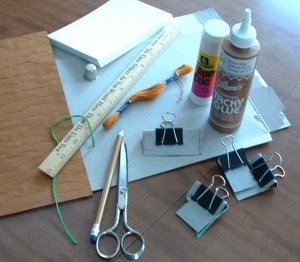 Supplies you'll need.pencilindex cards (4" x 6")choice of paper for coverheavy thread (waxed is suggested)heavy needlecardboard (cereal boxes work great)scissorsglue stick"Tacky" gluerulerbinder clips (large)awl (optional)1. Separate index cards into pilesSeparate the index cards into 6 piles of 4 cards each to create a book with 48 pages (6 x 4 x 2 = 48). You can make the book longer or shorter by adding or reducing the number of piles used for your book—just make sure it's an even number. In this tutorial, we'll use 6 piles. The number of cards in each pile depends on the thickness of paper, but for index cards, 4 per pile is a good starting point. If you use notebook paper, you might be able to use 6 or more pages per pile, but in this tutorial with index card pages, we'll use 4 per pile.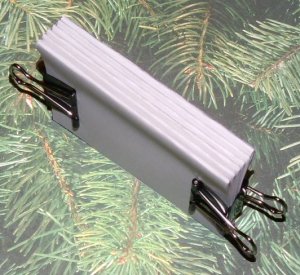 2. Create setsFold each pile of cards in half, making a good tight fold. This is called a set. Clip all the sets together with the binder clips to form a spine for your logbook.3. Mark spine with pencil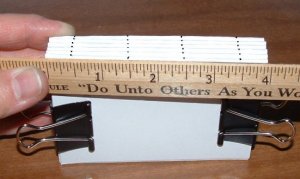 Using your ruler, we'll mark 4 points across the unfinished spine. Two of the points should be located about half an inch from each end, and the other two points should be roughly equal distance between the first two.

For our 4-inch spine, we'll create marks at ½ inch, 1½ inches, 2½ inches and 3½ inches (from this point on called A = ½, B= 1½, C = 2½, and D= 3½).4. Punch holes through each set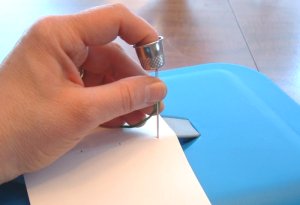 Open 1 set of cards. Using a needle or awl, punch a hole through all the cards at each marked spot on the fold. Repeat for the remaining sets.5. Thread the 1st setThread your needle with about 5 to 6 feet of thread.Tie the ends of the thread together in a knot, leaving about a 4 inch tail.Starting at A, put your needle down through the hole, come up at B, down at C and up at D. Pull thread tight.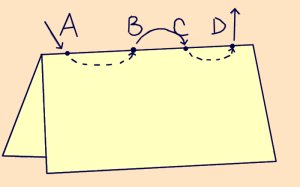 6. Thread the 2nd set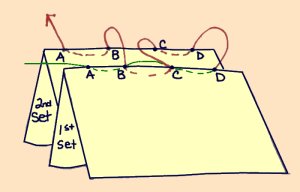 Hold second set of cards in back of the first set.Put your needle down through D2 (second set), up through C2, down through C1, up through B1, down through B2 and up through A2.Pull your thread tight as possible as you go. Now tie your 'active' thread with the tail left at A1 from Step 5.7. Thread the 3rd set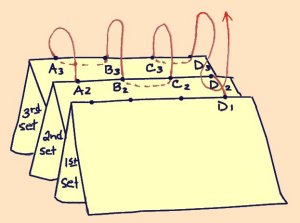 Hold 3rd set behind the second set.Put your needle down through A3, up through B3, down through B2, up through C2, down through C3, up through D3 and hook your thread under the loop at D1 and D2 (where the two previous sets are joined).Pull your thread tight.8. Thread the 4th setHold 4th set behind the third set.Put your needle down through D4, up through C4, down through C3, up through B3, down through B4 and up through A4. Pull thread tight.Hook your thread under the loop at A2 and A3 (where the two previous sets are joined)9. Thread the 5th and 6th setsAttach sets 5 and 6 exactly the same way you attached the 4th set by repeating steps 7 and 8.Pull thread tight and tie off with tail at end of set 6. Make a good knot and cut, leaving about a half inch tail.Use your binder clips to hold your book tight.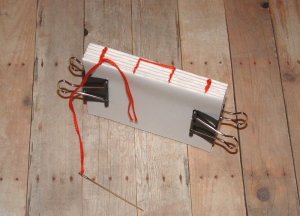 10. Measure cover piecesMeasure your "book", add 1/8 inch length and width. Measure the binding, squeezing the binding tight to get a good measurement. (Roughly 3 1/8 x 4 1/8 x 7/16. You want a smaller binding piece).Transfer your measurements onto your cardboard.Cut out the pieces as one for now.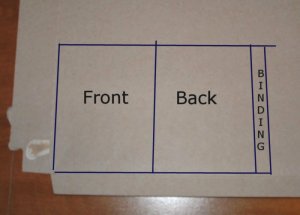 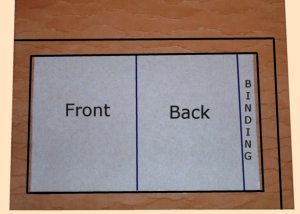 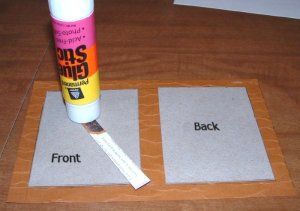 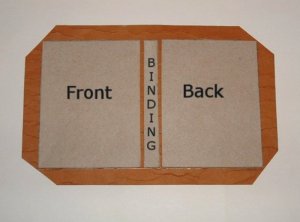 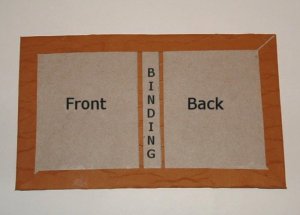 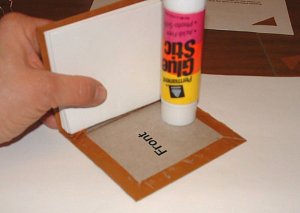 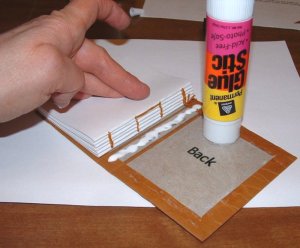 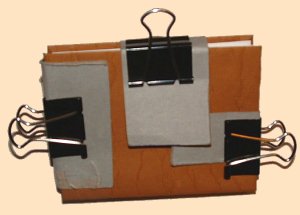 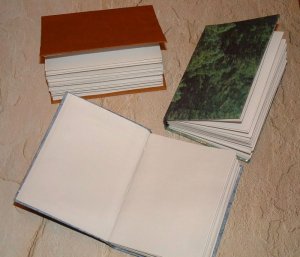 